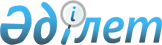 О внесении изменений и дополнений в решение Кармакшинского районного маслихата Кызылординской области от 23 декабря 2021 года № 113 "О районном бюджете на 2022-2024 годы"Решение Кармакшинского районного маслихата Кызылординской области от 23 февраля 2022 года № 131
      Кармакшинский районный маслихат Кызылординской области РЕШИЛ:
      1. Внести в решение Кармакшинского районного маслихата Кызылординской области от 23 декабря 2021 года № 113 "О районном бюджете на 2022-2024 годы" (зарегистрировано в Реестре государственной регистрации нормативных правовых актов под № 25992) следующие изменения и дополнения:
      пункт 1 изложить в новой редакции:
      "1. Утвердить районный бюджет на 2022-2024 годы согласно приложениям 1, 2, 3, в том числе на 2022 год в следующих объемах:
      1) доходы – 17 932 365,9 тысяч тенге, в том числе:
      налоговые поступления – 1 216 029 тысяч тенге;
      неналоговые поступления – 27 787 тысяч тенге;
      поступления от продажи основного капитала – 19 961 тысяч тенге;
      поступления трансфертов – 16 668 588,9 тысяч тенге;
      2) затраты – 18 306 489,6 тысяч тенге;
      3) чистое бюджетное кредитование – 99 803,6 тысяч тенге;
      бюджетные кредиты – 230 336,6 тысяч тенге;
      погашение бюджетных кредитов – 130 533 тысяч тенге;
      4) сальдо по операциям с финансовыми активами – 0;
      приобретение финансовых активов – 0;
      поступления от продажи финансовых активов государства – 0;
      5) дефицит (профицит) бюджета – -473 927,3 тысяч тенге;
      6) финансирование дефицита (использование профицита) бюджета – 473 927,3 тысяч тенге;
      поступление займов – 229 725 тысяч тенге;
      погашение займов – 130 533 тысяч тенге;
      используемые остатки бюджетных средств – 374 735,3 тысяч тенге";
      дополнить пунктами 10-1, 10-2, 10-3 нового содержания:
      "10-1. Предусмотреть возврат неиспользованных (недоиспользованных) целевых трансфертов, выделенных из республиканского бюджета в 2021 году в областной бюджет в сумме 7 347,7 тысяч тенге.
      10-2. Предусмотреть возврат неиспользованных (недоиспользованных) целевых трансфертов, выделенных из Национального фонда Республики Казахстан в 2021 году в областной бюджет в сумме 202 112,2 тысяч тенге.
      10-3. Предусмотреть возврат неиспользованных (недоиспользованных) целевых трансфертов, выделенных из областного бюджета в 2021 году в областной бюджет в сумме 41 280,9 тысяч тенге.".
      Приложение 1 к указанному решению изложить в новой редакции согласно приложению к настоящему решению. 
      2. Настоящее решение вводится в действие с 1 января 2022 года. Районный бюджет на 2022 год
					© 2012. РГП на ПХВ «Институт законодательства и правовой информации Республики Казахстан» Министерства юстиции Республики Казахстан
				
      Секретарь Кармакшинского районного маслихата 

Ә.Қошалақов
Приложение к решению
Кармакшинского районного маслихата
от " 23 " февраля 2022 года № 131
Приложение 1 к решению
Кармакшинского районного маслихата
от " 23 " декабря 2021 года №113
Категория
Категория
Категория
Категория
Категория
Категория
Сумма, тысяч тенге
Класс
Класс
Класс
Класс
Класс
Сумма, тысяч тенге
Подкласс
Подкласс
Подкласс
Подкласс
Сумма, тысяч тенге
Наименование
Наименование
Сумма, тысяч тенге
1.Доходы
1.Доходы
17932365,9
1
Налоговые поступления
Налоговые поступления
1216029
01
Подоходный налог
Подоходный налог
477381
1
1
Корпоративный подоходный налог
Корпоративный подоходный налог
69000
2
2
Индивидуальный подоходный налог
Индивидуальный подоходный налог
408381
03
Социальный налог
Социальный налог
341000
1
1
Социальный налог
Социальный налог
341000
04
Hалоги на собственность
Hалоги на собственность
356608
1
1
Hалоги на имущество
Hалоги на имущество
242000
3
3
Земельный налог
Земельный налог
3700
4
4
Hалог на транспортные средства
Hалог на транспортные средства
110908
05
Внутренние налоги на товары, работы и услуги
Внутренние налоги на товары, работы и услуги
25974
2
2
Акцизы
Акцизы
8369
3
3
Поступления за использование природных и других ресурсов
Поступления за использование природных и других ресурсов
5733
4
4
Сборы за ведение предпринимательской и профессиональной деятельности
Сборы за ведение предпринимательской и профессиональной деятельности
11872
08
Обязательные платежи, взимаемые за совершение юридически значимых действий и (или) выдачу документов уполномоченными на то государственными органами или должностными лицами
Обязательные платежи, взимаемые за совершение юридически значимых действий и (или) выдачу документов уполномоченными на то государственными органами или должностными лицами
15066
1
1
Государственная пошлина
Государственная пошлина
15066
2
Неналоговые поступления
Неналоговые поступления
27787
01
Доходы от государственной собственности
Доходы от государственной собственности
8546
5
5
Доходы от аренды имущества, находящегося в государственной собственности
Доходы от аренды имущества, находящегося в государственной собственности
8423
7
7
Вознаграждения по кредитам, выданным из государственного бюджета
Вознаграждения по кредитам, выданным из государственного бюджета
123
06
Прочие неналоговые поступления
Прочие неналоговые поступления
19241
1
1
Прочие неналоговые поступления
Прочие неналоговые поступления
19241
3
Поступления от продажи основного капитала
Поступления от продажи основного капитала
19961
01
Продажа государственного имущества, закрепленного за государственными учреждениями
Продажа государственного имущества, закрепленного за государственными учреждениями
1180
1
1
Продажа государственного имущества, закрепленного за государственными учреждениями
Продажа государственного имущества, закрепленного за государственными учреждениями
1180
03
Продажа земли и нематериальных активов
Продажа земли и нематериальных активов
18781
1
1
Продажа земли
Продажа земли
18281
2
2
Продажа нематериальных активов
Продажа нематериальных активов
500
4
Поступления трансфертов 
Поступления трансфертов 
16668588,9
01
Трансферты из нижестоящих органов государственного управления
Трансферты из нижестоящих органов государственного управления
121812,9
3
3
Трансферты из бюджетов городов районного значения, сел, поселков, сельских округов
Трансферты из бюджетов городов районного значения, сел, поселков, сельских округов
121812,9
02
Трансферты из вышестоящих органов государственного управления
Трансферты из вышестоящих органов государственного управления
16546776
2
2
Трансферты из областного бюджета
Трансферты из областного бюджета
16546776
Функциональная группа 
Функциональная группа 
Функциональная группа 
Функциональная группа 
Функциональная группа 
Функциональная группа 
Сумма, тысяч тенге
Функциональная подгруппа
Функциональная подгруппа
Функциональная подгруппа
Функциональная подгруппа
Функциональная подгруппа
Сумма, тысяч тенге
Администратор бюджетных программ
Администратор бюджетных программ
Администратор бюджетных программ
Администратор бюджетных программ
Сумма, тысяч тенге
Программа
Программа
Программа
Сумма, тысяч тенге
Наименование
Сумма, тысяч тенге
2.Затраты
18306489,6
01
Государственные услуги общего характера
1189581,6
1
Представительные, исполнительные и другие органы, выполняющие общие функции государственного управления
324802
112
Аппарат маслихата района (города областного значения)
57773
001
001
Услуги по обеспечению деятельности маслихата района (города областного значения)
57773
122
Аппарат акима района (города областного значения)
267029
001
001
Услуги по обеспечению деятельности акима района (города областного значения)
266223
003
003
Капитальные расходы государственного органа
806
2
Финансовая деятельность
323880
452
Отдел финансов района (города областного значения)
294475
001
001
Услуги по реализации государственной политики в области исполнения бюджета и управления коммунальной собственностью района (города областного значения)
38928
003
003
Проведение оценки имущества в целях налогообложения
1500
113
113
Целевые текущие трансферты нижестоящим бюджетам
254047
805
Отдел государственных закупок района (города областного значения)
29405
001
001
Услуги по реализации государственной политики в области государственных закупок на местном уровне
29405
5
Планирование и статистическая деятельность
46379
453
Отдел экономики и бюджетного планирования района (города областного значения)
46379
001
001
Услуги по реализации государственной политики в области формирования и развития экономической политики, системы государственного планирования
46379
9
Прочие государственные услуги общего характера
494520,6
458
Отдел жилищно-коммунального хозяйства, пассажирского транспорта и автомобильных дорог района (города областного значения)
334728,6
001
001
Услуги по реализации государственной политики на местном уровне в области жилищно-коммунального хозяйства, пассажирского транспорта и автомобильных дорог
47474
113
113
Целевые текущие трансферты нижестоящим бюджетам
237254,6
114
114
Целевые трансферты на развитие нижестоящим бюджетам
50000
493
Отдел предпринимательства, промышленности и туризма района (города областного значения)
42113
001
001
Услуги по реализации государственной политики на местном уровне в области развития предпринимательства, промышленности и туризма
42113
801
Отдел занятости, социальных программ и регистрации актов гражданского состояния района (города областного значения)
117679
001
001
Услуги по реализации государственной политики на местном уровне в сфере занятости, социальных программ и регистрации актов гражданского состояния
117468
003
003
Капитальные расходы государственного органа
211
02
Оборона
20914
1
Военные нужды
19075
122
Аппарат акима района (города областного значения)
19075
005
005
Мероприятия в рамках исполнения всеобщей воинской обязанности
19075
2
Организация работы по чрезвычайным ситуациям
1839
122
Аппарат акима района (города областного значения)
1839
006
006
Предупреждение и ликвидация чрезвычайных ситуаций масштаба района (города областного значения)
604
007
007
Мероприятия по профилактике и тушению степных пожаров районного (городского) масштаба, а также пожаров в населенных пунктах, в которых не созданы органы государственной противопожарной службы
1235
03
Общественный порядок, безопасность, правовая, судебная, уголовно-исполнительная деятельность
2605
9
Прочие услуги в области общественного порядка и безопасности
2605
458
Отдел жилищно-коммунального хозяйства, пассажирского транспорта и автомобильных дорог района (города областного значения)
2605
021
021
Обеспечение безопасности дорожного движения в населенных пунктах
2605
06
Социальная помощь и социальное обеспечение
2731849
1
Социальное обеспечение
969936
801
Отдел занятости, социальных программ и регистрации актов гражданского состояния района (города областного значения)
969936
010
010
Государственная адресная социальная помощь
969936
2
Социальная помощь
1633296
801
Отдел занятости, социальных программ и регистрации актов гражданского состояния района (города областного значения)
1633296
004
004
Программа занятости
661483
006
006
Оказание социальной помощи на приобретение топлива специалистам здравоохранения, образования, социального обеспечения, культуры, спорта и ветеринарии в сельской местности в соответствии с законодательством Республики Казахстан
35076
007
007
Оказание жилищной помощи
246004
009
009
Материальное обеспечение детей-инвалидов, воспитывающихся и обучающихся на дому
10172
011
011
Социальная помощь отдельным категориям нуждающихся граждан по решениям местных представительных органов
94020
014
014
Оказание социальной помощи нуждающимся гражданам на дому
209455
017
017
Обеспечение нуждающихся инвалидов обязательными гигиеническими средствами и предоставление услуг специалистами жестового языка, индивидуальными помощниками в соответствии с индивидуальной программой реабилитации инвалида
220493
023
023
Обеспечение деятельности центров занятости населения
156593
9
Прочие услуги в области социальной помощи и социального обеспечения
128617
801
Отдел занятости, социальных программ и регистрации актов гражданского состояния района (города областного значения)
128617
018
018
Оплата услуг по зачислению, выплате и доставке пособий и других социальных выплат
3482
020
020
Размещение государственного социального заказа в неправительственных организациях
27660
050
050
Обеспечение прав и улучшение качества жизни инвалидов в Республике Казахстан
97475
07
Жилищно-коммунальное хозяйство
1335629
1
Жилищное хозяйство
1269671
458
Отдел жилищно-коммунального хозяйства, пассажирского транспорта и автомобильных дорог района (города областного значения)
4460
004
004
Обеспечение жильем отдельных категорий граждан
4460
472
Отдел строительства, архитектуры и градостроительства района (города областного значения)
1265211
003
003
Проектирование и (или) строительство, реконструкция жилья коммунального жилищного фонда
1016162
004
004
Проектирование, развитие и (или) обустройство инженерно-коммуникационной инфраструктуры
249049
2
Коммунальное хозяйство
65958
458
Отдел жилищно-коммунального хозяйства, пассажирского транспорта и автомобильных дорог района (города областного значения)
55500
012
012
Функционирование системы водоснабжения и водоотведения
55500
472
Отдел строительства, архитектуры и градостроительства района (города областного значения)
10458
006
006
Развитие системы водоснабжения и водоотведения
10458
08
Культура, спорт, туризм и информационное пространство
615729
1
Деятельность в области культуры
177637
455
Отдел культуры и развития языков района (города областного значения)
159904
003
003
Поддержка культурно-досуговой работы
159904
472
Отдел строительства, архитектуры и градостроительства района (города областного значения)
17733
011
011
Развитие объектов культуры
17733
2
Спорт
136797
465
Отдел физической культуры и спорта района (города областного значения)
117316
001
001
Услуги по реализации государственной политики на местном уровне в сфере физической культуры и спорта
20823
005
005
Развитие массового спорта и национальных видов спорта
90387
006
006
Проведение спортивных соревнований на районном (города областного значения) уровне
1711
113
113
Целевые текущие трансферты нижестоящим бюджетам
4395
472
Отдел строительства, архитектуры и градостроительства района (города областного значения)
19481
008
008
Развитие объектов спорта
19481
3
Информационное пространство
144821
455
Отдел культуры и развития языков района (города областного значения)
129776
006
006
Функционирование районных (городских) библиотек
129053
007
007
Развитие государственного языка и других языков народа Казахстана
723
456
Отдел внутренней политики района (города областного значения)
15045
002
002
Услуги по проведению государственной информационной политики
15045
9
Прочие услуги по организации культуры, спорта, туризма и информационного пространства
156474
455
Отдел культуры и развития языков района (города областного значения)
92268
001
001
Услуги по реализации государственной политики на местном уровне в области развития языков и культуры
25827
032
032
Капитальные расходы подведомственных государственных учреждений и организаций
647
113
113
Целевые текущие трансферты нижестоящим бюджетам
65794
456
Отдел внутренней политики района (города областного значения)
64206
001
001
Услуги по реализации государственной политики на местном уровне в области информации, укрепления государственности и формирования социального оптимизма граждан
39323
003
003
Реализация мероприятий в сфере молодежной политики
21883
006
006
Капитальные расходы государственного органа
3000
09
Топливно-энергетический комплекс и недропользование
6782
1
Топливо и энергетика
6782
472
Отдел строительства, архитектуры и градостроительства района (города областного значения)
6782
009
009
Развитие теплоэнергетической системы
6782
10
Сельское, водное, лесное, рыбное хозяйство, особо охраняемые природные территории, охрана окружающей среды и животного мира, земельные отношения
126318
1
Сельское хозяйство
40420
462
Отдел сельского хозяйства района (города областного значения)
40420
001
001
Услуги по реализации государственной политики на местном уровне в сфере сельского хозяйства
40420
6
Земельные отношения
30831
463
Отдел земельных отношений района (города областного значения)
30831
001
001
Услуги по реализации государственной политики в области регулирования земельных отношений на территории района (города областного значения)
27199
006
006
Землеустройство, проводимое при установлении границ районов, городов областного значения, районного значения, сельских округов, поселков, сел
3632
9
Прочие услуги в области сельского, водного, лесного, рыбного хозяйства, охраны окружающей среды и земельных отношений
55067
462
Отдел сельского хозяйства района (города областного значения)
55067
099
099
Реализация мер по оказанию социальной поддержки специалистов 
55067
11
Промышленность, архитектурная, градостроительная и строительная деятельность
59806,2
2
Архитектурная, градостроительная и строительная деятельность
59806,2
472
Отдел строительства, архитектуры и градостроительства района (города областного значения)
59806,2
001
001
Услуги по реализации государственной политики в области строительства, архитектуры и градостроительства на местном уровне
59806,2
12
Транспорт и коммуникации
306098
1
Автомобильный транспорт
292098
458
Отдел жилищно-коммунального хозяйства, пассажирского транспорта и автомобильных дорог района (города областного значения)
292098
022
022
Развитие транспортной инфраструктуры
4432
023
023
Обеспечение функционирования автомобильных дорог
39444
045
045
Капитальный и средний ремонт автомобильных дорог районного значения и улиц населенных пунктов
9101
051
051
Реализация приоритетных проектов транспортной инфраструктуры
239121
9
Прочие услуги в сфере транспорта и коммуникаций
14000
458
Отдел жилищно-коммунального хозяйства, пассажирского транспорта и автомобильных дорог района (города областного значения)
14000
024
024
Организация внутрипоселковых (внутригородских), пригородных и внутрирайонных общественных пассажирских перевозок
14000
13
Прочие
894466
3
Поддержка предпринимательской деятельности и защита конкуренции
29014
472
Отдел строительства, архитектуры и градостроительства района (города областного значения)
29014
026
026
Развитие индустриальной инфраструктуры в рамках Государственной программы поддержки и развития бизнеса "Дорожная карта бизнеса-2025"
29014
9
Прочие
865452
452
Отдел финансов района (города областного значения)
27464
012
012
Резерв местного исполнительного органа района (города областного значения)
27464
472
Отдел строительства, архитектуры и градостроительства района (города областного значения)
837988
079
079
Развитие социальной и инженерной инфраструктуры в сельских населенных пунктах в рамках проекта "Ауыл-Ел бесігі"
837988
14
Обслуживание долга
8407
1
Обслуживание долга
8407
452
Отдел финансов района (города областного значения)
8407
013
013
Обслуживание долга местных исполнительных органов по выплате вознаграждений и иных платежей по займам из областного бюджета
8407
15
Трансферты
11008304,8
1
Трансферты
11008304,8
452
Отдел финансов района (города областного значения)
11008304,8
006
006
Возврат неиспользованных (недоиспользованных) целевых трансфертов
48628,6
024
024
Целевые текущие трансферты из нижестоящего бюджета на компенсацию потерь вышестоящего бюджета в связи с изменением законодательства
10145450
038
038
Субвенции
612114
054
054
Возврат сумм неиспользованных (недоиспользованных) целевых трансфертов, выделенных из республиканского бюджета за счет целевого трансферта из Национального фонда Республики Казахстан
202112,2
3.Чистое бюджетное кредитование
99803,6
Бюджетные кредиты
230336,6
10
Сельское, водное, лесное, рыбное хозяйство, особо охраняемые природные территории, охрана окружающей среды и животного мира, земельные отношения
230336,6
9
Прочие услуги в области сельского, водного, лесного, рыбного хозяйства, охраны окружающей среды и земельных отношений
230336,6
462
Отдел сельского хозяйства района (города областного значения)
230336,6
008
008
Бюджетные кредиты для реализации мер социальной поддержки специалистов
230336,6
5
Погашение бюджетных кредитов
130533
 01
Погашение бюджетных кредитов
130533
1
1
Погашение бюджетных кредитов, выданных из государственного бюджета
130533
4. Сальдо по операциям с финансовыми активами
0
5. Дефицит (профицит) бюджета
-473927,3
6. Финансирование дефицита (использование профицита) бюджета
473927,3
7
Поступления займов
229725
01
Внутренние государственные займы
229725
2
2
Договоры займа
229725
16 
Погашение займов
130533
1
Погашение займов
130533
452
Отдел финансов района (города областного значения)
130533
008
008
Погашение долга местного исполнительного органа перед вышестоящим бюджетом
130533
8
Используемые остатки бюджетных средств
374735,3
01
Остатки бюджетных средств
374735,3
1
1
Свободные остатки бюджетных средств
374735,3